Client to complete: Coach or Instructor to complete: DateFirst NameFamily NamePhoneEmailLowest HandicapCurrent HandicapHandicap GoalBest ScoreOccupationOther Sports PlayedOther Sports PlayedOther Sports PlayedAny AilmentsAny AilmentsYour Golf GoalsYour Golf GoalsYour Golf GoalsEver Had Lessons  (if yes how many, where and with whom?)Ever Had Lessons  (if yes how many, where and with whom?)		Competency Self-Assessment		Competency Self-Assessment		Competency Self-Assessment		Competency Self-Assessment		Competency Self-Assessment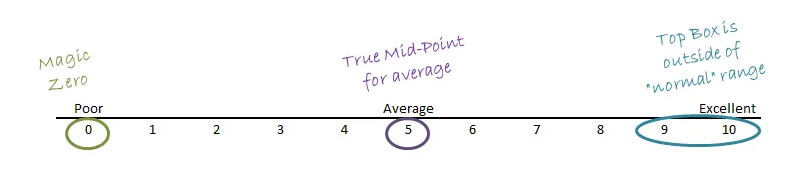 AspectRating out of 10DescriptionDescriptionDescriptionPuttingChippingPitching 10–60mBunkersIronsHybrids / Fairway woodsDriverMindsetFitnessCourse Mgt. Frustration	What do you want from this lesson	What do you want from this lesson	What do you want from this lesson	What do you want from this lesson	What do you want from this lessonPreparationPreparationPreparationPivot MotionPivot MotionAspectRating out of 10Rating out of 10AspectRating out of 10FeetHip RotationKneesShoulder RotationHipsWeight Shift BackShouldersWeight Shift DownForearmsFinish PositionEyes (focal points)Club PositionClub PositionClubfaceHip-high BackGripShoulder High BackPostureTop of SwingBall PositionStart DownHand PositionDelivery PositionImpact PositionHip-High ThroughFinishCoach / Instructor Feedback (about skills, technique, mindset and approach)Coach / Instructor Feedback (about skills, technique, mindset and approach)Coach / Instructor Feedback (about skills, technique, mindset and approach)Coach / Instructor Feedback (about skills, technique, mindset and approach)Coach / Instructor Feedback (about skills, technique, mindset and approach)Suggested DrillsSuggested DrillsRecommended Lessons, Clinics or On-course TuitionRecommended Lessons, Clinics or On-course TuitionRecommended Lessons, Clinics or On-course Tuition